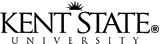 Undergraduate Student GovernmentCandidate Petition – Election 2016-2017Total number of signatures: 300 Kent State University, Kent Campus Undergraduate students registered for spring semester 2016 are required per the Undergraduate Student Government Election Bill S-16-01.	Candidate Application Deadline: 5:00 PM on Friday, February 12, 2016 	Appointed Senator Candidate Deadline: 7:00 PM on Tuesday, March 8, 2016	Please return petition forms to: Undergraduate Student Government room 120 KSCCANDIDATE NAME: _________________________________________________________________________________CANDIDATE POSITION: _____________________________________________________________________________By signing this petition I certify that I am an undergraduate student at Kent State University, Kent Campus, spring 2016 in support of this candidate. Notice: Whoever knowingly signs this petition more than once, or signs a name other than his/her own is subject to disciplinary action, according to University Policy.PRINT NAME					SIGNATURE 						ADDRESS   